2022年衢州市衢江区青少年活动中心公开招聘编外教师公告为满足衢江区青少年活动中心用人需要，根据《衢州市衢江区机关事业单位编外用工管理办法》等规定精神，经研究，决定开展2022年衢州市衢江区青少年活动中心编外教师公开招聘工作。现就有关事项公告如下：一、招聘范围、对象及计划本次招聘面向社会人员和高校毕业生，招聘计划共3名。具体岗位、需求人数及资格条件要求等详见《2022年衢江区青少年活动中心公开招聘编外教师计划表》(以下简称“计划表”)。二、报考条件(一)遵守国家宪法和法律。(二)具有良好的政治素质和道德品行，具有较强的工作责任心和团队合作精神。(三)具有良好身体条件、心理素质，能正常履行工作职责。(四)学历及专业有关要求1.岗位所需的学历取得时间有关要求:（1）已取得国家承认的学历证书，可以报考。（2）已取得教育部门学历学位认证的留学回国人员，可以报考。2.具有较高学历人员报考学历要求较低的岗位时，须符合该岗位所需学历对应的专业要求。3.第二学士学位专业能在学信网验证毕业证书、学位证书的，可以凭第二学士学位专业报考，但不能以辅修专业报考。(五)具有衢州市户籍（户籍登记日期须在2022年11月10日以前）或生源地为衢州市的人员。生源地是指经高考，被高校录取时户口所在地。下列对象亦可报考：1.报考人员的配偶为衢州市户籍的。2.报考人员或其配偶目前在衢州市参加养老保险并连续缴纳一年及以上的。(六)年龄35周岁及以下（1986年11月10日后出生）。(七)符合招聘岗位所需的其他资格条件。(八)存在下列情形之一的，不得报考：1.曾因犯罪受过刑事处罚的。2.曾被开除公职的。3.涉嫌违法违纪正在接受审查，尚未做出结论的。4.法律、法规规定的其他情形。(九)报考人员不得报考与用人单位有公务员法第七十四条所列回避情形的岗位。三、招聘程序和办法本次招聘贯彻公开、平等、竞争、择优的原则，坚持德才兼备的用人标准，经报名、考试、体检、考核、公示、聘用等程序进行。(一)发布招聘信息本次招聘公告及后续相关信息，一般只在衢江区政府网“公告公示”栏公布，不再另行通过电话或短信等其他方式通知。请报考人员及时关注衢江区政府网“公告公示”栏发布的招聘信息，明确有关事项要求。(二)报名方式和程序本次招聘采用现场和网上报名相结合的方式进行，每位报考人员限报本次招聘的一个岗位。1.网上报名自公告发布之日起至2022年11月10日16:30止，符合条件的报考人员可将《衢江区青少年活动中心公开招聘编外教师报名表》及能证明符合报考岗位条件的材料原件照片，发送到指定邮箱:240787531@qq.com。网上报名者，须在参加技能测试时，提供报名表及报名材料原件进行现场审核，具体参考现场报名要求。2.现场报名现场报名时间：2022年11月9日-10日两天 （上午9:00-11:30  下午13:30-16:30）。现场报名地点：衢江区青少年活动中心303办公室（衢江区求真路545号）。现场报名时携带《衢江区青少年活动中心公开招聘编外教师报名表》，以及岗位所需的身份证、毕业证、户口簿原件及复印件等相关材料，一寸免冠照片2张。报名人员如有特殊情况本人不能前来的，可以书面委托他人携带材料现场报名。3.各岗位通过资格审核的报名人数应不少于计划招聘人数的3倍。对确实难以形成有效竞争的岗位，经研究决定，可适当降低开考比例。(三)资格比选1.根据符合条件报考人员的政治面貌、学历层次、专业技能、工作经历、所获荣誉、稳岗潜质等要素量化计分，并依比选成绩从高分到低分按1：6的比例确定参加技能测试的人员。报名人数不足1:6比例的，按实际人数确定。2.若报考人员较多或者资格比选择优困难，可经笔试并按笔试成绩从高到低确定技能测试对象，笔试内容为综合基础知识和写作。笔试成绩按20%折合计入总成绩。(四)考试1.技能测试(1)技能测试内容为招聘岗位专业基本技能等内容，满分100分，合格分为60分。技能测试不合格者，不得列为面试对象。(2)技能测试时间初步定于11月19日，若取得技能测试资格的人员在技能测试前确认不参加测试，可按资格比选成绩从高分到低分予以递补。未按规定时间、地点参加技能测试的，视作自动放弃技能测试资格。2.面试(1)技能测试后，依测试成绩从高到低，按1:3的比例确定面试对象，面试人数不足的，按实际人数确定。面试采用模拟上课的方式，面试成绩满分为100分，合格分为60分。面试不合格者，不得列为体检对象。(2)具体面试时间、地点另行通知。未按规定时间、地点参加面试的，视作自动放弃面试资格。(五)体检1.一般按技能测试成绩占50%、面试成绩占50%的比例折合成总成绩，折合总成绩=技能测试成绩×50%+面试成绩×50%。组织笔试的，折合总成绩=笔试成绩×20%+技能测试成绩×40%+面试成绩×40%。2.依折合总成绩从高分到低分，按1:1的比例确定体检人数。若折合总成绩相等，以技能测试成绩高的排位在前。技能测试成绩再相等的，2022年普通高校应届毕业生、退复军人、就业困难人员优先。3.体检工作参照《关于进一步做好公务员考试聘用体检工作的通知》(人社部发〔2012〕65号)执行。一般招聘岗位体检标准参照《关于修订〈公务员聘用体检通用标准(试行)〉及〈公务员聘用体检操作手册(试行)〉有关内容的通知》(人社部发〔2016〕140号)、《关于印发<公务员录用体检特殊标准(试行)>的通知》(人社部发〔2010〕82号)、《浙江省教师资格认定体检工作实施办法(试行)》等文件规定执行。色盲、色弱等色觉异常人员报考书画教师岗位体检不合格。体检及交通费用考生自理。体检时间、地点另行通知。4.报考人员不按规定的时间、地点参加体检，视作放弃体检。报考者放弃体检或体检不合格的，取消聘用资格。(六)考核1.体检合格人员列为考核对象。考核工作由用人单位参照国家公务员局《关于做好公务员录用考察工作的通知》（国公局发〔2013〕2号）及《公务员录用考察办法（试行）》（中组发〔2021〕11号）执行。2.考核期一般不超过60天，自入围考核对象公布之日起计算。考核结论为“合格”或“不宜聘用”，考核结果仅作为本次招聘是否聘用的依据。3.自动放弃考核资格或考核结论为不宜聘用的，取消聘用资格。(七)聘用1.经考试、体检、考核择优确定的拟聘用对象，公示7天。公示期满后没有反映问题或反映有问题经核实不影响聘用的，按规定办理相关入岗手续，不按规定时间办理相关聘用手续的，取消聘用资格。对反映有影响聘用问题并查有实据的，不予聘用；对反映的问题一时难以查实的，将暂缓聘用，待查清后再决定是否聘用。2.聘用人员由衢江区青少年活动中心按规定程序办理聘用手续，签订劳务派遣合同，按照《衢州市衢江区机关事业单位编外用工薪酬福利管理办法(试行)》相关规定及本单位薪酬发放办法执行薪酬福利。拟聘用人员须在规定的时间内报到，逾期不能报到或放弃聘用的，取消聘用资格。3.在试用期内有下列情形之一的取消聘用资格：(1)入职前后提供虚假信息的。(2)无法完成用人单位分配的工作任务或工作指标的。(3)存在竞业限制的。(4)违反法律法规、单位规定等行为的。(5)法律、法规和规章等规定应解聘的其他情形。4.因取消聘用资格产生的岗位空缺，可按折合总成绩从高到低依次递补。5.除取消聘用资格的，面试合格的落聘人员纳入到衢江区青少年活动中心编外教师待聘备选库,入库对象待聘资格保留至同类岗位公开招聘公告发布之日止。四、注意事项(一)考试违纪违规行为的认定和处理，参照《事业单位公开招聘违纪违规行为处理规定》(人社部令第35号)执行。(二)本次招聘工作，衢江区青少年活动中心不举办、也不委托任何机构举办针对本次招聘考试的辅导培训班;也不指定考试的参考复习用书(资料)。社会上如出现任何以衢江区招聘考试命题组、专门培训机构等名义举办的辅导班、辅导网站或发行的出版物、上网卡等，均与本次招聘组织方及单位无关。(三)专业要求审查办法。本次各招聘岗位所列的专业要求由用人单位根据招聘岗位所需的素质和能力，参照教育部、2022年浙江省公务员录用考试专业目录等相关专业目录进行设定和资格审查。对报考专业、学历、学位、资格条件及其他报考所须条件等要求需要咨询时，报考者可在工作日上班时间(上午8:30-12:00下午14:00-17:30)直接与用人单位联系(联系电话已列在“计划表”上)。(四)在公开招聘组织实施过程中，将按照疫情防控有关要求，严格落实防疫措施，必要时将对有关工作安排进行适当调整，请广大报考者理解、支持和配合。(五)本次招聘自觉接受纪检监察部门的监督。未尽事宜由招聘单位会同有关部门研究决定。附件：1.2022年衢江区青少年活动中心公开招聘编外教师计划表.doc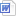 2.衢江区青少年活动中心公开招聘编外教师报名表.doc                        衢州市衢江区青少年活动中心                          2022年11月1日
附件12022年衢江区青少年活动中心公开招聘编外教师计划表附件2            衢江区青少年活动中心公开招聘编外教师报名表 应聘岗位：                   附：本人的身份证、户口本、学历证书、相关职业资格证书、奖惩证书等复印件。招聘岗位跆拳道教练书画教师备注人数1名2名户籍衢州衢州性别不限不限年龄35周岁及以下35周岁及以下学历大专及以上本科及以上专业不限美术学类或设计学类其他资格条件具有跆拳道教练证或跆拳道裁判证或跆拳道晋级官证。具有美术或书法教师资格证。咨询人及电话陈先生0570-2295277陈先生0570-2295277陈先生0570-2295277姓    名姓    名性    别性    别性    别性    别性    别性    别性    别出生年月出生年月出生年月出生年月出生年月出生年月出生年月本人照片（近年证件照）本人照片（近年证件照）政治面貌政治面貌户籍所在地户籍所在地户籍所在地户籍所在地户籍所在地户籍所在地户籍所在地民    族民    族民    族民    族民    族民    族民    族本人照片（近年证件照）本人照片（近年证件照）学    历学    历学    位学    位学    位学    位学    位学    位学    位毕业时间毕业时间毕业时间毕业时间毕业时间毕业时间毕业时间本人照片（近年证件照）本人照片（近年证件照）毕业院校毕业院校所学专业所学专业所学专业所学专业所学专业所学专业所学专业本人照片（近年证件照）本人照片（近年证件照）现工作单位现工作单位岗位（职务）岗位（职务）岗位（职务）岗位（职务）岗位（职务）岗位（职务）岗位（职务）参加工作时间参加工作时间教师资格证类别教师资格证类别教师资格证类别教师资格证类别教师资格证类别教师资格证类别教师资格证类别教师资格证类别教师资格证类别职业资格（职称）职业资格（职称）职业资格（职称）普通话水平普通话水平计算机水平计算机水平计算机水平计算机水平计算机水平计算机水平计算机水平计算机水平计算机水平婚姻情况婚姻情况婚姻情况身份证号身份证号专业特长专业特长现居住地址和邮编现居住地址和邮编电子邮箱地址电子邮箱地址电子邮箱地址电子邮箱地址电子邮箱地址电子邮箱地址联系电话联系电话本人：                           家庭：本人：                           家庭：本人：                           家庭：本人：                           家庭：本人：                           家庭：本人：                           家庭：本人：                           家庭：本人：                           家庭：本人：                           家庭：本人：                           家庭：本人：                           家庭：本人：                           家庭：本人：                           家庭：本人：                           家庭：本人：                           家庭：本人：                           家庭：本人：                           家庭：本人：                           家庭：本人：                           家庭：本人：                           家庭：本人：                           家庭：本人：                           家庭：本人：                           家庭：本人：                           家庭：本人：                           家庭：本人：                           家庭：本人：                           家庭：本人：                           家庭：本人：                           家庭：本人：                           家庭：本人：                           家庭：主要学习与工作经历主要学习与工作经历个人获奖情况个人获奖情况家庭主要成员情况家庭主要成员情况姓  名姓  名姓  名姓  名姓  名关  系关  系关  系关  系关  系关  系关  系所在单位所在单位所在单位所在单位所在单位所在单位所在单位所在单位所在单位所在单位所在单位所在单位所在单位所在单位所在单位所在单位所在单位电 话电 话家庭主要成员情况家庭主要成员情况家庭主要成员情况家庭主要成员情况家庭主要成员情况家庭主要成员情况本人声明：上述填写内容真实、有效、完整，如有不实，本人愿承担一切法律责任。 应聘人（签名）：                   年    月    日本人声明：上述填写内容真实、有效、完整，如有不实，本人愿承担一切法律责任。 应聘人（签名）：                   年    月    日本人声明：上述填写内容真实、有效、完整，如有不实，本人愿承担一切法律责任。 应聘人（签名）：                   年    月    日本人声明：上述填写内容真实、有效、完整，如有不实，本人愿承担一切法律责任。 应聘人（签名）：                   年    月    日本人声明：上述填写内容真实、有效、完整，如有不实，本人愿承担一切法律责任。 应聘人（签名）：                   年    月    日本人声明：上述填写内容真实、有效、完整，如有不实，本人愿承担一切法律责任。 应聘人（签名）：                   年    月    日本人声明：上述填写内容真实、有效、完整，如有不实，本人愿承担一切法律责任。 应聘人（签名）：                   年    月    日本人声明：上述填写内容真实、有效、完整，如有不实，本人愿承担一切法律责任。 应聘人（签名）：                   年    月    日本人声明：上述填写内容真实、有效、完整，如有不实，本人愿承担一切法律责任。 应聘人（签名）：                   年    月    日本人声明：上述填写内容真实、有效、完整，如有不实，本人愿承担一切法律责任。 应聘人（签名）：                   年    月    日本人声明：上述填写内容真实、有效、完整，如有不实，本人愿承担一切法律责任。 应聘人（签名）：                   年    月    日本人声明：上述填写内容真实、有效、完整，如有不实，本人愿承担一切法律责任。 应聘人（签名）：                   年    月    日本人声明：上述填写内容真实、有效、完整，如有不实，本人愿承担一切法律责任。 应聘人（签名）：                   年    月    日本人声明：上述填写内容真实、有效、完整，如有不实，本人愿承担一切法律责任。 应聘人（签名）：                   年    月    日本人声明：上述填写内容真实、有效、完整，如有不实，本人愿承担一切法律责任。 应聘人（签名）：                   年    月    日本人声明：上述填写内容真实、有效、完整，如有不实，本人愿承担一切法律责任。 应聘人（签名）：                   年    月    日本人声明：上述填写内容真实、有效、完整，如有不实，本人愿承担一切法律责任。 应聘人（签名）：                   年    月    日本人声明：上述填写内容真实、有效、完整，如有不实，本人愿承担一切法律责任。 应聘人（签名）：                   年    月    日本人声明：上述填写内容真实、有效、完整，如有不实，本人愿承担一切法律责任。 应聘人（签名）：                   年    月    日本人声明：上述填写内容真实、有效、完整，如有不实，本人愿承担一切法律责任。 应聘人（签名）：                   年    月    日本人声明：上述填写内容真实、有效、完整，如有不实，本人愿承担一切法律责任。 应聘人（签名）：                   年    月    日本人声明：上述填写内容真实、有效、完整，如有不实，本人愿承担一切法律责任。 应聘人（签名）：                   年    月    日本人声明：上述填写内容真实、有效、完整，如有不实，本人愿承担一切法律责任。 应聘人（签名）：                   年    月    日本人声明：上述填写内容真实、有效、完整，如有不实，本人愿承担一切法律责任。 应聘人（签名）：                   年    月    日本人声明：上述填写内容真实、有效、完整，如有不实，本人愿承担一切法律责任。 应聘人（签名）：                   年    月    日本人声明：上述填写内容真实、有效、完整，如有不实，本人愿承担一切法律责任。 应聘人（签名）：                   年    月    日本人声明：上述填写内容真实、有效、完整，如有不实，本人愿承担一切法律责任。 应聘人（签名）：                   年    月    日本人声明：上述填写内容真实、有效、完整，如有不实，本人愿承担一切法律责任。 应聘人（签名）：                   年    月    日本人声明：上述填写内容真实、有效、完整，如有不实，本人愿承担一切法律责任。 应聘人（签名）：                   年    月    日本人声明：上述填写内容真实、有效、完整，如有不实，本人愿承担一切法律责任。 应聘人（签名）：                   年    月    日本人声明：上述填写内容真实、有效、完整，如有不实，本人愿承担一切法律责任。 应聘人（签名）：                   年    月    日本人声明：上述填写内容真实、有效、完整，如有不实，本人愿承担一切法律责任。 应聘人（签名）：                   年    月    日本人声明：上述填写内容真实、有效、完整，如有不实，本人愿承担一切法律责任。 应聘人（签名）：                   年    月    日初审意见 年 月 日 年 月 日 年 月 日 年 月 日 年 月 日 年 月 日 年 月 日 年 月 日 年 月 日 年 月 日 年 月 日 年 月 日 年 月 日 年 月 日 年 月 日 年 月 日 年 月 日 年 月 日 年 月 日复审意见复审意见复审意见复审意见复审意见复审意见 年 月 日 年 月 日 年 月 日 年 月 日 年 月 日 年 月 日 年 月 日